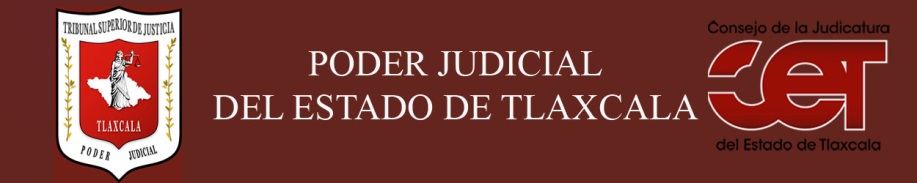 Formato público de Curriculum VitaeI.- DATOS GENERALES:I.- DATOS GENERALES:Nombre:Aída Baez HuertaCargo en el Poder Judicial: Administradora del Juzgado Área de Adscripción: Juzgado del Sistema Penal de Corte Adversarial Acusatorio y Oral del Distrito Judicial de Sánchez PiedrasFecha de Nacimiento: (cuando se requiera para ejercer el cargo) 02 de febrero de 1977II.- PREPARACIÓN ACADÉMICA: II.- PREPARACIÓN ACADÉMICA: Último grado de estudios:MaestríaInstitución:Universidad Autónoma de TlaxcalaPeriodo:2003-2005Documento: Constancia de conclusión de estudiosTítulo Profesional: pendienteCédula: pendienteEstudios Profesionales:Licenciatura en DerechoInstitución: Universidad Autónoma de TlaxcalaPeriodo: 1995-2000Documento: Título ProfesionalCédula: 3374083III.- EXPERIENCIA LABORAL: a)  tres últimos empleosIII.- EXPERIENCIA LABORAL: a)  tres últimos empleosIII.- EXPERIENCIA LABORAL: a)  tres últimos empleos1Periodo (día/mes/año) a (día/mes/año):22/05/2000 a 05/03/2001Nombre de la Empresa:Nombre de la Empresa:Tribunal Superior de Justicia del Estado de TlaxcalaCargo o puesto desempeñado:Cargo o puesto desempeñado:Auxiliar AdministrativoCampo de Experiencia:  Campo de Experiencia:  Administrativa2Periodo (día/mes/año) a (día/mes/año):06/03/2001 a 29/11/2015Nombre de la Empresa:Nombre de la Empresa:Tribunal Superior de Justicia del Estado de TlaxcalaCargo o puesto desempeñado:Cargo o puesto desempeñado:Secretaria Proyectista de SalaCampo de Experiencia:  Campo de Experiencia:  Jurisdiccional y Administrativa3Periodo (día/mes/año) a (día/mes/año):30/11/2018 a la actualidadNombre de la Empresa:Nombre de la Empresa:Tribunal Superior de Justicia del Estado de TlaxcalaCargo o puesto desempeñado:Cargo o puesto desempeñado:Administradora Campo de Experiencia:  Campo de Experiencia:  Administrativa y JurisdiccionalIV.- EXPERIENCIA LABORAL: b)Últimos cargos en el Poder Judicial:IV.- EXPERIENCIA LABORAL: b)Últimos cargos en el Poder Judicial:IV.- EXPERIENCIA LABORAL: b)Últimos cargos en el Poder Judicial:Área de adscripciónPeriodo 1Presidencia del Tribunal Superior de Justicia2000-20012Sala Penal, Ponencia 1, del Tribunal Superior de Justicia2001-20153Juzgado del Sistema Penal de Corte Adversarial Acusatorio y Oral del distrito Judicial de Sánchez Piedras2015-20174Juzgado de Control y de Juicio Oral del Distrito Judicial de Sánchez Piedras y Especializado en Justicia para Adolescentes del Estado de Tlaxcala2017V.- INFORMACION COMPLEMENTARIA:Últimos cursos y/o conferencias y/o capacitaciones y/o diplomados, etc. (de al menos cinco cursos)V.- INFORMACION COMPLEMENTARIA:Últimos cursos y/o conferencias y/o capacitaciones y/o diplomados, etc. (de al menos cinco cursos)V.- INFORMACION COMPLEMENTARIA:Últimos cursos y/o conferencias y/o capacitaciones y/o diplomados, etc. (de al menos cinco cursos)V.- INFORMACION COMPLEMENTARIA:Últimos cursos y/o conferencias y/o capacitaciones y/o diplomados, etc. (de al menos cinco cursos)Nombre del PonenteInstitución que impartióFecha o periodo1VariosInstituto de la Judicatura Federal8-10 octubre 20012VariosInstituto de la Judicatura Federal18, 19, 25 y 26 noviembre 20023VariosUniversidad Autónoma de Tlaxcala (CIJUREP)25 y 26 de julio de 20034Dr. José de Jesús López MonroyPoder Judicial del Estado de Tlaxcala04 de junio al 07 de agosto de 20045Prof. h.c. Dr. Dr. Jur. Enrique Díaz ArandaPoder Judicial del Estado de Tlaxcala05-27 Agosto 20056Dr. Carlos González Blanco                       Director del Instituto de Especialización Judicial del H. Tribunal Superior de Justicia del Estado de TlaxcalaPoder Judicial del Estado de Tlaxcala11- 30 de Agosto 20067VariosPoder Judicial del Estado de Tlaxcala y           Colegio de Magistrados de Circuito y Jueces de Distrito17 de agosto al 15 de septiembre de 20078Prof. h.c. Dr. Dr. Jur. Enrique Díaz ArandaPoder Judicial del Estado de Tlaxcala17 septiembre al 08 octubre 20089VariosDirección General de la Coordinación de Compilación y Sistematización de TesisAgosto de  200910VariosDirección General de Casas de la Cultura Jurídica y Estudios Históricos18 septiembre al 06 noviembre 200911VariosCEPOLCRIM-Tribunal Superior de Justicia del Estado 13 noviembre al 4 diciembre 200912VariosCEPOLCRIM-Tribunal Superior de Justicia del Estado 14 noviembre al 5 diciembre 200913VariosInstituto Nacional de Ciencias Penales19 al 22 de abril 201014VariosComisión Nacional de Tribunales Superiores de Justicia de los Estados Unidos Mexicanos (CONATRIB)29 enero al 05 junio de 201015VariosUniversidad Autónoma de Tlaxcala (CIJUREP)Agosto-Octubre 201016VariosUniversidad Autónoma de Tlaxcala (CIJUREP) y CORESEJUTLAX 01 al 09 diciembre 201017VariosInstituto de la Judicatura Federal15 agosto al 12 diciembre 201118VariosComisión para la Implementación de la Reforma en Materia de Segurdidad y Justicia en el Estado de Tlaxcala (CORESEJUTLAX)Septiembre-Noviembre 201119Mtro. Francisco Mixcoatl Antonio    Presidente de la Comisión Estatal de Derechos HumanosConsejo de la Judicatura del Estado de Tlaxcala y Comisiòn Estatal de Derechos Humanos20 y 21 de junio de 201220VariosConsejo de la Judicatura del Estado de Tlaxcala y el Instituto de Investigaciones Jurisprudenciales y de Promoción y Difusión de la Ética Judicial15, 19 y 20 de marzo 201321Mtro. Francisco Mixcoatl Antonio    Presidente de la Comisión Estatal de Derechos HumanosConsejo de la Judicatura del Estado de Tlaxcala y Comisiòn Estatal de Derechos Humanos29 y 30 de abril de 201322VariosConsejo de la Judicatura del Estado de Tlaxcala25, 26, 27, 28 y 29 de noviembre de 201323VariosComisión para la Implementación de la Reforma en Materia de Segurdidad y Justicia en el Estado de Tlaxcala (CORESEJUTLAX)Septiembre- Diciembre 201324VariosConsejo de la Judicatura del Estado de Tlaxcala7 julio 201425VariosUnited States Agency (USAID), Secretaría Técnica del Consejo de Coordinación para la Implementación del Sistema de Justicia Penal (SETEC), Secretaria de Gobernación (SEGOB) y Comisión para la Implementación de la Reforma en Materia de Segurdidad y Justicia en el Estado de Tlaxcala (CORESEJUTLAX) 19 de mayo al 13 de junio de 201426VariosConsejo de la Judicatura del Estado de Tlaxcala22 de agosto de 201427Consultor José Andrés Romano             (USAID-MSI)United States Agency (USAID)20 al 24 de octubre 20142829VariosComisión para la Implementación de la Reforma en Materia de Segurdidad y Justicia en el Estado de Tlaxcala (CORESEJUTLAX)18 septiembre al 15 octubre del 201430Plataforma Educativa SETEC Secretaría Técnica del Consejo de Coordinación para la Implementación del Sistema de Justicia Penal (SETEC)Enero-Febrero 201531Magistrado Juan José Olvera López          Titular de la Unidad para la Implementación de la Reforma Penal en el Poder Judicial de la FederaciónLorena Cuellar Carmona, Senadora de la República por el Estado de Tlaxcala17 abril 201532Dr. Miguel CarbonellCentro de Capacitación Contínua30 abril 2015 33Ministerio Público FederalTribunal Superior de Justicia y Procuraduría General de la República, Delegación Tlaxcala7 mayo 201534Dr. Manuel González Oropeza                         Magistrado de la Sala Superior del Tribunal Electoral del Poder Judicial de la FederaciónTribunal Superior de Justicia y Consejo de la Judicatura del Estado de Tlaxcala14 mayo 201535Plataforma educativa en líneaConsejo de la Judicatura Federal, la Entidad de las Naciones Unidas para la Igualdad de Género y Empoderamiento de las Mujeres ONU Mujeres y el Instituto Nacional de las Mujeres27 abril al 28 junio 201536Dr. Sergio García Ramírez                       Profesor Titular de la Facultad de Derecho de la UNAM e Investigador Nacional Emérito del Sistema Nacional de InvestigadoresTribunal Superior de Justicia y Consejo de la Judicatura del Estado de Tlaxcala05 agosto 201537VariosComisión para la Implementación de la Reforma en Materia de Segurdidad y Justicia en el Estado de Tlaxcala (CORESEJUTLAX)Octubre-Noviembre 201538Magistrada María de la Luz Quiroz Carbajal, su Secretaria Proyectista y el Administrador de los Juzgados de Control y de Juicio Oral de Toluca, Estado de MéxicoPoder Judicial del    Estado de Mëxico03 y 04 de diciembre de 201539Mtra. Karla Micheel Salas Ramirez      Presidente de la Asociación Nacional de Abogados Democráticos A.C.Fiscalía Especial para los delitos de Violencia contra las Mujeres y Trata de Personas (FEVIMTRA) Tribunal Superior de Justicia del Estado de Tlaxcala09 de diciembre de 201540Dr. Baldomero Mendoza LópezComisión de Acceso a la Información Pública del Estado de Tlaxcala29 febrero 201641VariosCentro de Estudios de la Justicia de las Américas (CEJA)Noviembre 2015- Mayo 201642Juez Rosalva Elena Zarate Herrera (Poder Judicial del Estado de Puebla) “Taller de Medios de Impugnación”Comisión para la Implementación de la Reforma en Materia de Segurdidad y Justicia en el Estado de Tlaxcala (CORESEJUTLAX)2-11 Mayo 201643VariosUniversidad Judicial del Poder Judicial del Estado de DurangoMayo 201644Lic. Jesús Sansón Tres i x Ti24, 25 y 26 Agosto 201645Lic. Jesús SansónTres i x Ti7 y 14 Septiembre 201646Raymundo Parra Hernández Tres i x Ti14 octubre 201647Mtro. Roberto Montoya GonzálezConsejo de la Judicatura del Estado de Tlaxcala3, 4 y 5 de abril de 201748Dr. Othón Pérez Fernández del CastilloSala Penal y Especializada en Administración de Justicia para Adolescentes, en coordinación con el Instituto de Especialización Judicial20 abr 201749VariosComisión Nacional de Derechos Humanos1 al 27 de mayo 201750Seminario  “Sistema de Justicia para Adolescentes”Dirección General de Casas de la Cultura JurídicaAgosto 201751Semana Nacional de Transparencia en las Entidades Federativas (ciclo de conferencias)Dirección General de Casas de la Cultura JurídicaOctubre 201752Análisis Jurídico Criminológico de la Ley Nacional del Sistema Integral de Justicia para AdolescentesUniversidad Autónoma de Tlaxcala04 noviembre 2017VI.- Sanciones Administrativas Definitivas (dos ejercicios anteriores a la fecha):VI.- Sanciones Administrativas Definitivas (dos ejercicios anteriores a la fecha):VI.- Sanciones Administrativas Definitivas (dos ejercicios anteriores a la fecha):VI.- Sanciones Administrativas Definitivas (dos ejercicios anteriores a la fecha):SiNoEjercicioNota: Las sanciones definitivas se encuentran especificadas en la fracción  XVIII del artículo 63 de la Ley de Transparencia y Acceso a la Información Pública del Estado, publicadas en el sitio web oficial del Poder Judicial, en la sección de Transparencia._NO_ _ _ __ _ _ _VII.- Fecha de actualización de la información proporcionada:VII.- Fecha de actualización de la información proporcionada:Santa Anita Huiloac, Apizaco, Tlaxcala, a 04 de abril de  2018.Santa Anita Huiloac, Apizaco, Tlaxcala, a 04 de abril de  2018.